АННОТАЦИЯ РАБОЧЕЙ ПРОГРАММЫ ДИСЦИПЛИНЫ «СУДЕБНАЯ МЕДИЦИНА» ОРДИНАТУРЫ ПО СПЕЦИАЛЬНОСТИ31.08.10 «СУДЕБНО-МЕДИЦИНСКАЯ ЭКСПЕРТИЗА»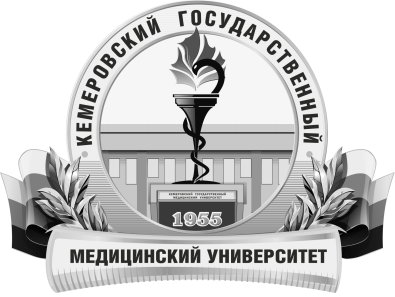 КЕМЕРОВСКИЙ ГОСУДАРСТВЕННЫЙ МЕДИЦИНСКИЙ УНИВЕРСИТЕТКафедра судебной медицины и медицинского праваСоставляющие программыНаименование дисциплины и аннотацияТрудоёмкость, час/ ЗЕТ«Судебная медицина»1008/28Цель изучения дисциплиныЗакрепление теоретических знаний, развитие практических умений и навыков, полученных в процессе обучения клинического ординатора, формирование профессиональных компетенций врача-специалиста, обеспечивающих решение профессиональных задач и применение ими алгоритма врачебной деятельности по профилю «Судебно-медицинская экспертиза».Подготовка квалифицированного специалиста, который должен обладать системой общекультурных и профессиональных компетенций. Место дисциплины в учебном планеБазовая часть. Блок 1.Изучение дисциплины требует знания, полученные ранее при освоении дисциплинОсновной образовательной программы высшего образования по специальности «Лечебное дело» или «Педиатрия».Дисциплина необходима для успешного освоения дисциплинПатология, медицина чрезвычайных ситуаций, токсикология и практик: судебно-медицинская экспертиза трупа, судебно-медицинская экспертиза свидетельствуемого.Формируемые виды профессиональной деятельностипрофилактическая; диагностическая; психолого-педагогическая; организационно-управленческаяКомпетенции, формируемые в результате освоения дисциплиныУК-1, ПК-1, ПК-5, ПК-6.Содержание  дисциплиныРАЗДЕЛ 1 . Предмет, задачи судебной медицины. Правила и основы судебно-медицинского исследования.Тема 1. Предмет и содержание судебной медицины (история). Процессуальные и организационные основы судебно-медицинской экспертизы в РФ. Нормативные документы по судебно-медицинской экспертной деятельности. Объекты и методы исследования.Тема 2. Общая танатология. Экспертиза (исследование) трупа. Осмотр трупа на месте происшествия. Участие эксперта в оперативно-следственных действиях.  Установление давности наступления смерти.Тема 3. Общие принципы судебно-медицинской экспертизы трупов плодов и новорожденных детей.Тема 4. Судебно-медицинская диагностика скоропостижной смерти.РАЗДЕЛ 2. Судебно-медицинская травматологияТема 1. Общие вопросы судебно-медицинской травматологии. Механогенез механической травмы. Принципы разрушения материалов.Тема 2. Судебно-медицинская экспертиза повреждений мягких тканей и костей скелета, причиненных тупыми твердыми объектами.Тема 3. Судебно-медицинская экспертиза повреждений мягких тканей и костей скелета, причиненных острыми объектами.Тема 4. Судебно-медицинская экспертиза огнестрельных повреждений.Тема 5. Судебно-медицинская экспертиза механической асфиксии.Тема 6. Судебно-медицинская экспертиза транспортной травмы и падения с высоты.РАЗДЕЛ 3. Судебно-медицинская экспертиза живых лиц.Тема 1. Судебно-медицинская экспертиза потерпевших подозреваемых и других лиц. Экспертиза установления тяжести причиненного вреда здоровью.Тема 2. Судебно-медицинская экспертиза полового состояния, беременности, родов, аборта, половых преступлений.РАЗДЕЛ 4. Воздействие физических и химических факторов.Тема 1. Судебно-медицинская экспертиза в случаях смерти от действия физических факторов внешней среды Воздействие высокой и низкой температуры, технического и атмосферного электричества, высокого и низкого барометрического давления.Тема 2. Судебно-медицинская экспертиза при отравлениях. Общие данные, понятие о ядах и отравлениях. Условия действия ядов, классификация. Диагностика отравлений по группам.РАЗДЕЛ 5. Судебно-медицинские лабораторные экспертизы вещественных доказательствТема 1. Судебно-медицинская экспертиза вещественных доказательств биологического происхождения. Порядок, изъятие, направление. Исследование следов крови, выделений, волос.Тема 2. Судебно-медицинская идентификация личности. Судебно-медицинская экспертиза возраста.РАЗДЕЛ 6. Ответственность медицинских работников за профессиональные правонарушения.Тема 1. Основные понятия о преступлении. Классификация профессиональных правонарушений медицинских работниковТема 2. Судебно-медицинская экспертиза при расследовании уголовных дел о профессиональных правонарушениях медицинских работниковФорма промежуточного контроляЗачет